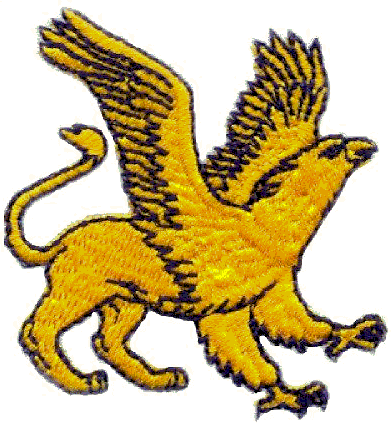 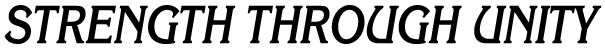 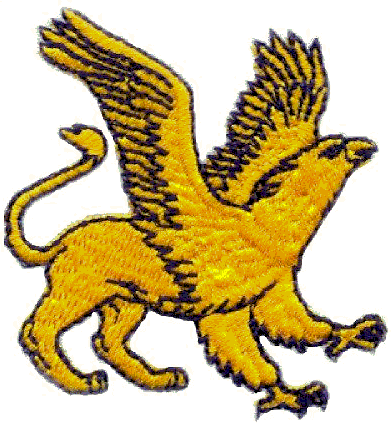 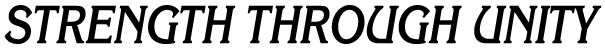 To Be Completed for Overnight Excursions and All Water Activities Only                         Year 8 Snow Trip Permission NotePLEASE COMPLETE THE RELEVANT SECTIONS ON THE BACK        Dear Parent/Guardian,Dear Parent/Guardian,Dear Parent/Guardian,Today’s Date:    2/05/2017Today’s Date:    2/05/2017Today’s Date:    2/05/2017Today’s Date:    2/05/2017Below are the details of an upcoming Excursion / School Activity involving your child:Below are the details of an upcoming Excursion / School Activity involving your child:Below are the details of an upcoming Excursion / School Activity involving your child:Below are the details of an upcoming Excursion / School Activity involving your child:Below are the details of an upcoming Excursion / School Activity involving your child:Below are the details of an upcoming Excursion / School Activity involving your child:Below are the details of an upcoming Excursion / School Activity involving your child:Below are the details of an upcoming Excursion / School Activity involving your child:Below are the details of an upcoming Excursion / School Activity involving your child:Below are the details of an upcoming Excursion / School Activity involving your child:Below are the details of an upcoming Excursion / School Activity involving your child:Below are the details of an upcoming Excursion / School Activity involving your child:Excursion Name:Year 8 snow ExcursionYear 8 snow ExcursionYear 8 snow ExcursionYear 8 snow ExcursionYear 8 snow ExcursionYear 8 snow ExcursionYear 8 snow ExcursionYear 8 snow ExcursionClass/Group:Outdoor EducationOutdoor EducationOutdoor EducationDestination:Smiggin’s HoleSmiggin’s HoleSmiggin’s HoleSmiggin’s HoleSmiggin’s HoleDates:22-25/8/1722-25/8/17Cost:$565 (Skiing)$615 (Boarding)$565 (Skiing)$615 (Boarding)$565 (Skiing)$615 (Boarding)All notes and payments (or advice of online receipt number) must be returned to Student Reception and finalised byAll notes and payments (or advice of online receipt number) must be returned to Student Reception and finalised byAll notes and payments (or advice of online receipt number) must be returned to Student Reception and finalised byAll notes and payments (or advice of online receipt number) must be returned to Student Reception and finalised byAll notes and payments (or advice of online receipt number) must be returned to Student Reception and finalised byAll notes and payments (or advice of online receipt number) must be returned to Student Reception and finalised byAll notes and payments (or advice of online receipt number) must be returned to Student Reception and finalised byAll notes and payments (or advice of online receipt number) must be returned to Student Reception and finalised byAll notes and payments (or advice of online receipt number) must be returned to Student Reception and finalised byDue Date:23/6/1723/6/1723/6/17Organising teacher:Organising teacher: Mr J Gosden Mr J Gosden Mr J Gosden Mr J Gosden Mr J GosdenEmail:Email:joel.gosden3@det.nsw.edu.aujoel.gosden3@det.nsw.edu.aujoel.gosden3@det.nsw.edu.aujoel.gosden3@det.nsw.edu.auExcursion description:Privacy Advice Notice:  The information provided on your child is being obtained by the School for the purpose of ascertaining relevant medical information requirements and other health-care related needs about your child who is currently enrolled at the school and who may participate in school excursions, sporting activities or other educational or school activities conducted by or in conjunction with Brisbane Water Secondary College.  It will be used by Officers of the NSW Department of Education and Training to assist planning, to support students and to minimise risks when conducting school excursion, sporting or other activities.  Other persons or agencies that may be provided with this information include, but are not limited to, volunteers and members of external organisations who join with the school or are otherwise involved in the planning or delivery of the excursion, sporting or other school activity and persons that may be called upon to provide health-care treatment or other assistance during or as a consequence of such excursions or activities.  Provision of this information is not required by law.  However, a failure to provide the information may mean that your child cannot participate in a particular excursion or school activity.  In such circumstances, the school will make available a sound alternative educational experience.  Provision of this information will significantly assist the school in planning a safer educational activity.  It will be stored securely.  If you have any concerns about provision of this information, please contact the School Principal to discuss further.   You may correct any personal information provided at any time by contacting the School office.Excursion description:Privacy Advice Notice:  The information provided on your child is being obtained by the School for the purpose of ascertaining relevant medical information requirements and other health-care related needs about your child who is currently enrolled at the school and who may participate in school excursions, sporting activities or other educational or school activities conducted by or in conjunction with Brisbane Water Secondary College.  It will be used by Officers of the NSW Department of Education and Training to assist planning, to support students and to minimise risks when conducting school excursion, sporting or other activities.  Other persons or agencies that may be provided with this information include, but are not limited to, volunteers and members of external organisations who join with the school or are otherwise involved in the planning or delivery of the excursion, sporting or other school activity and persons that may be called upon to provide health-care treatment or other assistance during or as a consequence of such excursions or activities.  Provision of this information is not required by law.  However, a failure to provide the information may mean that your child cannot participate in a particular excursion or school activity.  In such circumstances, the school will make available a sound alternative educational experience.  Provision of this information will significantly assist the school in planning a safer educational activity.  It will be stored securely.  If you have any concerns about provision of this information, please contact the School Principal to discuss further.   You may correct any personal information provided at any time by contacting the School office.Excursion description:Privacy Advice Notice:  The information provided on your child is being obtained by the School for the purpose of ascertaining relevant medical information requirements and other health-care related needs about your child who is currently enrolled at the school and who may participate in school excursions, sporting activities or other educational or school activities conducted by or in conjunction with Brisbane Water Secondary College.  It will be used by Officers of the NSW Department of Education and Training to assist planning, to support students and to minimise risks when conducting school excursion, sporting or other activities.  Other persons or agencies that may be provided with this information include, but are not limited to, volunteers and members of external organisations who join with the school or are otherwise involved in the planning or delivery of the excursion, sporting or other school activity and persons that may be called upon to provide health-care treatment or other assistance during or as a consequence of such excursions or activities.  Provision of this information is not required by law.  However, a failure to provide the information may mean that your child cannot participate in a particular excursion or school activity.  In such circumstances, the school will make available a sound alternative educational experience.  Provision of this information will significantly assist the school in planning a safer educational activity.  It will be stored securely.  If you have any concerns about provision of this information, please contact the School Principal to discuss further.   You may correct any personal information provided at any time by contacting the School office.Excursion description:Privacy Advice Notice:  The information provided on your child is being obtained by the School for the purpose of ascertaining relevant medical information requirements and other health-care related needs about your child who is currently enrolled at the school and who may participate in school excursions, sporting activities or other educational or school activities conducted by or in conjunction with Brisbane Water Secondary College.  It will be used by Officers of the NSW Department of Education and Training to assist planning, to support students and to minimise risks when conducting school excursion, sporting or other activities.  Other persons or agencies that may be provided with this information include, but are not limited to, volunteers and members of external organisations who join with the school or are otherwise involved in the planning or delivery of the excursion, sporting or other school activity and persons that may be called upon to provide health-care treatment or other assistance during or as a consequence of such excursions or activities.  Provision of this information is not required by law.  However, a failure to provide the information may mean that your child cannot participate in a particular excursion or school activity.  In such circumstances, the school will make available a sound alternative educational experience.  Provision of this information will significantly assist the school in planning a safer educational activity.  It will be stored securely.  If you have any concerns about provision of this information, please contact the School Principal to discuss further.   You may correct any personal information provided at any time by contacting the School office.Excursion description:Privacy Advice Notice:  The information provided on your child is being obtained by the School for the purpose of ascertaining relevant medical information requirements and other health-care related needs about your child who is currently enrolled at the school and who may participate in school excursions, sporting activities or other educational or school activities conducted by or in conjunction with Brisbane Water Secondary College.  It will be used by Officers of the NSW Department of Education and Training to assist planning, to support students and to minimise risks when conducting school excursion, sporting or other activities.  Other persons or agencies that may be provided with this information include, but are not limited to, volunteers and members of external organisations who join with the school or are otherwise involved in the planning or delivery of the excursion, sporting or other school activity and persons that may be called upon to provide health-care treatment or other assistance during or as a consequence of such excursions or activities.  Provision of this information is not required by law.  However, a failure to provide the information may mean that your child cannot participate in a particular excursion or school activity.  In such circumstances, the school will make available a sound alternative educational experience.  Provision of this information will significantly assist the school in planning a safer educational activity.  It will be stored securely.  If you have any concerns about provision of this information, please contact the School Principal to discuss further.   You may correct any personal information provided at any time by contacting the School office.Excursion description:Privacy Advice Notice:  The information provided on your child is being obtained by the School for the purpose of ascertaining relevant medical information requirements and other health-care related needs about your child who is currently enrolled at the school and who may participate in school excursions, sporting activities or other educational or school activities conducted by or in conjunction with Brisbane Water Secondary College.  It will be used by Officers of the NSW Department of Education and Training to assist planning, to support students and to minimise risks when conducting school excursion, sporting or other activities.  Other persons or agencies that may be provided with this information include, but are not limited to, volunteers and members of external organisations who join with the school or are otherwise involved in the planning or delivery of the excursion, sporting or other school activity and persons that may be called upon to provide health-care treatment or other assistance during or as a consequence of such excursions or activities.  Provision of this information is not required by law.  However, a failure to provide the information may mean that your child cannot participate in a particular excursion or school activity.  In such circumstances, the school will make available a sound alternative educational experience.  Provision of this information will significantly assist the school in planning a safer educational activity.  It will be stored securely.  If you have any concerns about provision of this information, please contact the School Principal to discuss further.   You may correct any personal information provided at any time by contacting the School office.Excursion description:Privacy Advice Notice:  The information provided on your child is being obtained by the School for the purpose of ascertaining relevant medical information requirements and other health-care related needs about your child who is currently enrolled at the school and who may participate in school excursions, sporting activities or other educational or school activities conducted by or in conjunction with Brisbane Water Secondary College.  It will be used by Officers of the NSW Department of Education and Training to assist planning, to support students and to minimise risks when conducting school excursion, sporting or other activities.  Other persons or agencies that may be provided with this information include, but are not limited to, volunteers and members of external organisations who join with the school or are otherwise involved in the planning or delivery of the excursion, sporting or other school activity and persons that may be called upon to provide health-care treatment or other assistance during or as a consequence of such excursions or activities.  Provision of this information is not required by law.  However, a failure to provide the information may mean that your child cannot participate in a particular excursion or school activity.  In such circumstances, the school will make available a sound alternative educational experience.  Provision of this information will significantly assist the school in planning a safer educational activity.  It will be stored securely.  If you have any concerns about provision of this information, please contact the School Principal to discuss further.   You may correct any personal information provided at any time by contacting the School office.Excursion description:Privacy Advice Notice:  The information provided on your child is being obtained by the School for the purpose of ascertaining relevant medical information requirements and other health-care related needs about your child who is currently enrolled at the school and who may participate in school excursions, sporting activities or other educational or school activities conducted by or in conjunction with Brisbane Water Secondary College.  It will be used by Officers of the NSW Department of Education and Training to assist planning, to support students and to minimise risks when conducting school excursion, sporting or other activities.  Other persons or agencies that may be provided with this information include, but are not limited to, volunteers and members of external organisations who join with the school or are otherwise involved in the planning or delivery of the excursion, sporting or other school activity and persons that may be called upon to provide health-care treatment or other assistance during or as a consequence of such excursions or activities.  Provision of this information is not required by law.  However, a failure to provide the information may mean that your child cannot participate in a particular excursion or school activity.  In such circumstances, the school will make available a sound alternative educational experience.  Provision of this information will significantly assist the school in planning a safer educational activity.  It will be stored securely.  If you have any concerns about provision of this information, please contact the School Principal to discuss further.   You may correct any personal information provided at any time by contacting the School office.Excursion description:Privacy Advice Notice:  The information provided on your child is being obtained by the School for the purpose of ascertaining relevant medical information requirements and other health-care related needs about your child who is currently enrolled at the school and who may participate in school excursions, sporting activities or other educational or school activities conducted by or in conjunction with Brisbane Water Secondary College.  It will be used by Officers of the NSW Department of Education and Training to assist planning, to support students and to minimise risks when conducting school excursion, sporting or other activities.  Other persons or agencies that may be provided with this information include, but are not limited to, volunteers and members of external organisations who join with the school or are otherwise involved in the planning or delivery of the excursion, sporting or other school activity and persons that may be called upon to provide health-care treatment or other assistance during or as a consequence of such excursions or activities.  Provision of this information is not required by law.  However, a failure to provide the information may mean that your child cannot participate in a particular excursion or school activity.  In such circumstances, the school will make available a sound alternative educational experience.  Provision of this information will significantly assist the school in planning a safer educational activity.  It will be stored securely.  If you have any concerns about provision of this information, please contact the School Principal to discuss further.   You may correct any personal information provided at any time by contacting the School office.Excursion description:Privacy Advice Notice:  The information provided on your child is being obtained by the School for the purpose of ascertaining relevant medical information requirements and other health-care related needs about your child who is currently enrolled at the school and who may participate in school excursions, sporting activities or other educational or school activities conducted by or in conjunction with Brisbane Water Secondary College.  It will be used by Officers of the NSW Department of Education and Training to assist planning, to support students and to minimise risks when conducting school excursion, sporting or other activities.  Other persons or agencies that may be provided with this information include, but are not limited to, volunteers and members of external organisations who join with the school or are otherwise involved in the planning or delivery of the excursion, sporting or other school activity and persons that may be called upon to provide health-care treatment or other assistance during or as a consequence of such excursions or activities.  Provision of this information is not required by law.  However, a failure to provide the information may mean that your child cannot participate in a particular excursion or school activity.  In such circumstances, the school will make available a sound alternative educational experience.  Provision of this information will significantly assist the school in planning a safer educational activity.  It will be stored securely.  If you have any concerns about provision of this information, please contact the School Principal to discuss further.   You may correct any personal information provided at any time by contacting the School office.Excursion description:Privacy Advice Notice:  The information provided on your child is being obtained by the School for the purpose of ascertaining relevant medical information requirements and other health-care related needs about your child who is currently enrolled at the school and who may participate in school excursions, sporting activities or other educational or school activities conducted by or in conjunction with Brisbane Water Secondary College.  It will be used by Officers of the NSW Department of Education and Training to assist planning, to support students and to minimise risks when conducting school excursion, sporting or other activities.  Other persons or agencies that may be provided with this information include, but are not limited to, volunteers and members of external organisations who join with the school or are otherwise involved in the planning or delivery of the excursion, sporting or other school activity and persons that may be called upon to provide health-care treatment or other assistance during or as a consequence of such excursions or activities.  Provision of this information is not required by law.  However, a failure to provide the information may mean that your child cannot participate in a particular excursion or school activity.  In such circumstances, the school will make available a sound alternative educational experience.  Provision of this information will significantly assist the school in planning a safer educational activity.  It will be stored securely.  If you have any concerns about provision of this information, please contact the School Principal to discuss further.   You may correct any personal information provided at any time by contacting the School office.Excursion description:Privacy Advice Notice:  The information provided on your child is being obtained by the School for the purpose of ascertaining relevant medical information requirements and other health-care related needs about your child who is currently enrolled at the school and who may participate in school excursions, sporting activities or other educational or school activities conducted by or in conjunction with Brisbane Water Secondary College.  It will be used by Officers of the NSW Department of Education and Training to assist planning, to support students and to minimise risks when conducting school excursion, sporting or other activities.  Other persons or agencies that may be provided with this information include, but are not limited to, volunteers and members of external organisations who join with the school or are otherwise involved in the planning or delivery of the excursion, sporting or other school activity and persons that may be called upon to provide health-care treatment or other assistance during or as a consequence of such excursions or activities.  Provision of this information is not required by law.  However, a failure to provide the information may mean that your child cannot participate in a particular excursion or school activity.  In such circumstances, the school will make available a sound alternative educational experience.  Provision of this information will significantly assist the school in planning a safer educational activity.  It will be stored securely.  If you have any concerns about provision of this information, please contact the School Principal to discuss further.   You may correct any personal information provided at any time by contacting the School office.Excursion description:Privacy Advice Notice:  The information provided on your child is being obtained by the School for the purpose of ascertaining relevant medical information requirements and other health-care related needs about your child who is currently enrolled at the school and who may participate in school excursions, sporting activities or other educational or school activities conducted by or in conjunction with Brisbane Water Secondary College.  It will be used by Officers of the NSW Department of Education and Training to assist planning, to support students and to minimise risks when conducting school excursion, sporting or other activities.  Other persons or agencies that may be provided with this information include, but are not limited to, volunteers and members of external organisations who join with the school or are otherwise involved in the planning or delivery of the excursion, sporting or other school activity and persons that may be called upon to provide health-care treatment or other assistance during or as a consequence of such excursions or activities.  Provision of this information is not required by law.  However, a failure to provide the information may mean that your child cannot participate in a particular excursion or school activity.  In such circumstances, the school will make available a sound alternative educational experience.  Provision of this information will significantly assist the school in planning a safer educational activity.  It will be stored securely.  If you have any concerns about provision of this information, please contact the School Principal to discuss further.   You may correct any personal information provided at any time by contacting the School office.Departure details:Departure details:Time:   10:00pmTime:   10:00pmTime:   10:00pmLocation: Brisbane Water Secondary College Umina CampusBrisbane Water Secondary College Umina CampusBrisbane Water Secondary College Umina CampusBrisbane Water Secondary College Umina CampusBrisbane Water Secondary College Umina CampusBrisbane Water Secondary College Umina CampusReturn details:Return details:Time:  6:30pmTime:  6:30pmTime:  6:30pmTime:  6:30pmLocation:Brisbane Water Secondary College Umina CampusBrisbane Water Secondary College Umina CampusBrisbane Water Secondary College Umina CampusBrisbane Water Secondary College Umina CampusBrisbane Water Secondary College Umina CampusBrisbane Water Secondary College Umina CampusTransport:	Transport:	Travel by:  CoachTravel by:  CoachTravel by:  CoachTravel by:  CoachTravel by:  CoachTravel by:  CoachTravel by:  CoachTravel by:  CoachTravel by:  CoachTravel by:  CoachTravel by:  CoachMr J Gosden Mr J Gosden Excursion Co-ordinator	Excursion Co-ordinator	Mr A MontgomeryMr A MontgomeryMr A MontgomeryDeputy PrincipalCheck boxes to indicate the sections to be completed and signed by parent/caregiver and returned to Student Reception by 23/6/2017☐  Water or swimming activities  - adviceThe excursion will involve the following water or swimming activities:  Recovery swim in the heated poolThese activities will take place at: Snowy Mountains Coach and Motor InnThe school will provide the following flotation devices to students who may require assistance in the water: Floatation ringWater or swimming activities  - parent/caregiver responseIn relation to the proposed water or swimming activities, I advise that my child is a: (please tick one)I advise that my child requires the following flotation device to assist him/her  in the water: ______________________________I undertake to provide this device so that my child can participate in the excursion. Yes / NoI give / do not give permission for my child to participate in the water or swimming activities.Parent/Caregiver Signature:☐Overnight excursions – adviceAccommodation will be at: Snowy Mountains Coach and Motor InnThe group will be supervised by: J Gosden, A MontgomeryAdditional information: Overnight excursions  - parent/caregiver responseI understand that my son / daughter will stay overnight as per the above details.Parent/Caregiver Signature:Student name:………Student name:………Roll call class:……Roll call class:……Sub Dissection Code:    044-330Sub Dissection Code:    044-330Sub Dissection Code:    044-330I hereby consent to my child attending the Year 8 Snow Excursion on 22-25/8/17 and travelling by Coach to and from the venue. I consent to my child attending Questacon and McDonalds on the final day of the excursion. I consent to paying the cost of $565 (skiing) or $615 (Boarding) and understand that it is an extra-curricular.  I consent to my child demonstrating appropriate behaviour whilst on this excursion.I hereby consent to my child attending the Year 8 Snow Excursion on 22-25/8/17 and travelling by Coach to and from the venue. I consent to my child attending Questacon and McDonalds on the final day of the excursion. I consent to paying the cost of $565 (skiing) or $615 (Boarding) and understand that it is an extra-curricular.  I consent to my child demonstrating appropriate behaviour whilst on this excursion.I hereby consent to my child attending the Year 8 Snow Excursion on 22-25/8/17 and travelling by Coach to and from the venue. I consent to my child attending Questacon and McDonalds on the final day of the excursion. I consent to paying the cost of $565 (skiing) or $615 (Boarding) and understand that it is an extra-curricular.  I consent to my child demonstrating appropriate behaviour whilst on this excursion.I hereby consent to my child attending the Year 8 Snow Excursion on 22-25/8/17 and travelling by Coach to and from the venue. I consent to my child attending Questacon and McDonalds on the final day of the excursion. I consent to paying the cost of $565 (skiing) or $615 (Boarding) and understand that it is an extra-curricular.  I consent to my child demonstrating appropriate behaviour whilst on this excursion.I hereby consent to my child attending the Year 8 Snow Excursion on 22-25/8/17 and travelling by Coach to and from the venue. I consent to my child attending Questacon and McDonalds on the final day of the excursion. I consent to paying the cost of $565 (skiing) or $615 (Boarding) and understand that it is an extra-curricular.  I consent to my child demonstrating appropriate behaviour whilst on this excursion.I hereby consent to my child attending the Year 8 Snow Excursion on 22-25/8/17 and travelling by Coach to and from the venue. I consent to my child attending Questacon and McDonalds on the final day of the excursion. I consent to paying the cost of $565 (skiing) or $615 (Boarding) and understand that it is an extra-curricular.  I consent to my child demonstrating appropriate behaviour whilst on this excursion.I hereby consent to my child attending the Year 8 Snow Excursion on 22-25/8/17 and travelling by Coach to and from the venue. I consent to my child attending Questacon and McDonalds on the final day of the excursion. I consent to paying the cost of $565 (skiing) or $615 (Boarding) and understand that it is an extra-curricular.  I consent to my child demonstrating appropriate behaviour whilst on this excursion.I hereby consent to my child attending the Year 8 Snow Excursion on 22-25/8/17 and travelling by Coach to and from the venue. I consent to my child attending Questacon and McDonalds on the final day of the excursion. I consent to paying the cost of $565 (skiing) or $615 (Boarding) and understand that it is an extra-curricular.  I consent to my child demonstrating appropriate behaviour whilst on this excursion.I hereby consent to my child attending the Year 8 Snow Excursion on 22-25/8/17 and travelling by Coach to and from the venue. I consent to my child attending Questacon and McDonalds on the final day of the excursion. I consent to paying the cost of $565 (skiing) or $615 (Boarding) and understand that it is an extra-curricular.  I consent to my child demonstrating appropriate behaviour whilst on this excursion.Emergency Contact name:Emergency Contact name:Emergency Contact name:Emergency Contact Ph number:Emergency Contact Ph number:Emergency Contact Ph number:Emergency Contact Ph number:Signed:Date:Date:Date:Medical condition:  (circle if applicable)  Asthma          Asthma        Anaphylaxis   Allergies  Other :Does the medical condition indicated, require an action plan? YES / NO  Does the medical condition indicated, require an action plan? YES / NO  Does the medical condition indicated, require an action plan? YES / NO  Does the medical condition indicated, require an action plan? YES / NO  Does the medical condition indicated, require an action plan? YES / NO  Medicare Number :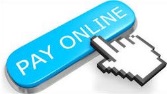 Online payment receipt number :   Amount :   $565 (skiing) or $615 (Boarding) Online payment receipt number :   Amount :   $565 (skiing) or $615 (Boarding) Online payment receipt number :   Amount :   $565 (skiing) or $615 (Boarding) Sub Dissection Code: 044-330*Proceed to BWSC Umina website (Make a Payment)(Only complete fields with green asterisk)*Proceed to BWSC Umina website (Make a Payment)(Only complete fields with green asterisk)*Proceed to BWSC Umina website (Make a Payment)(Only complete fields with green asterisk)*Proceed to BWSC Umina website (Make a Payment)(Only complete fields with green asterisk)